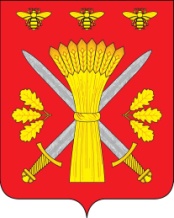 РОССИЙСКАЯ ФЕДЕРАЦИЯОРЛОВСКАЯ ОБЛАСТЬТРОСНЯНСКИЙ РАЙОННЫЙ СОВЕТ НАРОДНЫХ ДЕПУТАТОВПОСТАНОВЛЕНИЕ21 ноября    2016 г.                                                                                  № 14с.ТроснаПринято на третьем заседании районного Совета народных депутатов пятого созываО принятии решения «О внесении измененийв Устав Троснянского района Орловской области»        В целях приведения Устава Троснянского района Орловской области в соответствие с федеральным законодательством, руководствуясь действующим Уставом Троснянского района Орловской области, районный Совет народных депутатов постановил:1.Принять решение «О внесении изменений в Устав Троснянского     района Орловской области » в окончательной редакции.          2.Направить принятое решение Главе Троснянского района для подписания и обнародования на официальном сайте администрации Троснянского района и дальнейшего опубликования.3. Контроль за исполнением данного Решения возложить на комитет по образованию, культуре, молодёжной политике и спорту.Председатель районного Советанародных депутатов                                                                   В.И.Миронов